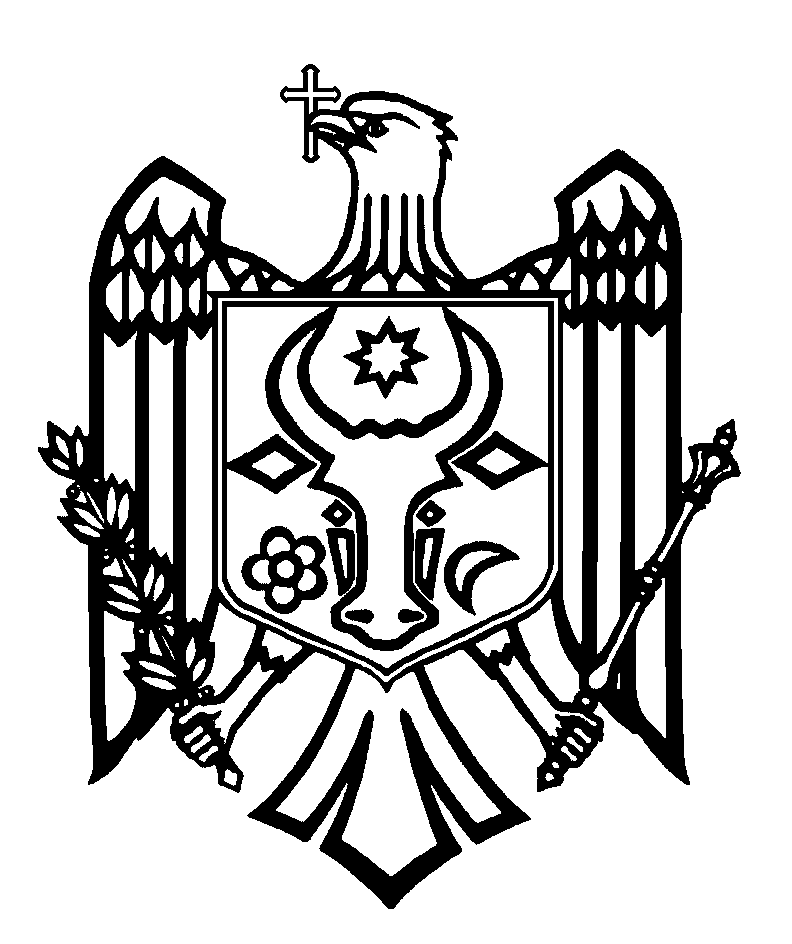 CURTEA DE CONTURI A REPUBLICII MOLDOVAH O T Ă R Â R E A nr. 48din 30 iulie 2021cu privire la Raportul auditului conformității asupra achizițiilor publiceîn cadrul sistemului Ministerului Finanțelor în anii 2019-2020Curtea de Conturi, cu participarea dlui Iuri Pașinschi, Secretar general al Ministerului  Finanțelor;  dnei Gabriela Cuneva, Secretar de stat al Ministerului Finanțelor; dlui Serghei Pușcuța, director al Serviciului Fiscal de Stat; dlui Sergiu Burduja, director al Serviciului Vamal; dlui  Valeriu Secaș, director adjunct al Agenției Achiziții Publice; dlui Vitalie Coceban, director al Instituției publice „Centrul de Tehnologii Informaționale în Finanțe"; dlui Igor Țurcanu, director adjunct al Serviciului Fiscal de Stat; dlui Sergiu Căinăreanu, șef al Direcției achiziții publice a Ministerului Finanțelor, precum și a altor persoane cu funcții de răspundere, în cadrul ședinței video, în legǎturǎ cu situația epidemiologicǎ a infecției cu COVID-19 în Republica Moldova,  cǎlǎuzindu-se de art. 3 alin. (1) și art. 5 alin. (1) lit. a) din Legea privind organizarea și funcționarea Curții     de Conturi a Republicii Moldova1, a examinat Raportul auditului conformității asupra achizițiilor publice în cadrul sistemului Ministerului Finanțelor în anii 2019-2020.Misiunea de audit public extern s-a realizat conform Programelor activității de audit a Curții de Conturi pe anii 2020 și 2021 (cu modificările ulterioare), având drept scop evaluarea conformității achizițiilor publice și utilizării resurselor financiare în cadrul sistemului Ministerului  Finanțelor în anii 2019-2020.Auditul a fost planificat și s-a desfășurat în conformitate cu Standardele Internaționale ale Instituțiilor Supreme de Audit aplicate de Curtea de Conturi (ISSAI 100, ISSAI 400 și ISSAI 4000). Examinând Raportul de audit, precum și explicațiile persoanelor cu funcții de răspundere,  prezente la ședința video, Curtea de Conturi A CONSTATAT:Procesul de achiziții publice și utilizarea resurselor financiare în cadrul sistemului Ministerului  Finanțelor în anii 2019-2020 s-au realizat cu unele nereguli şi deficiențe, cauzate de faptul că conducătorii entităților n-au asigurat un control intern managerial adecvat al procedurilor aferente achizițiilor publice. Astfel, la exercitarea atribuțiilor de autorități contractante, entitățile auditate nu au asigurat pe deplin, prin intermediul sistemului de control intern managerial, conformitatea pe sistem, auditul relevând unele neconformități la: elaborarea și publicarea anunțurilor de intenție și planurilor anuale de achiziții publice, estimarea necesităților și planificarea achizițiilor publice, organizarea, desfășurarea și monitorizarea unor proceduri de achiziții, fapt care a afectat buna guvernare a resurselor financiare publice.Totodată, auditul atestă monitorizarea incompletă de către organul responsabil de administrarea achizițiilor publice a legalității acțiunilor întreprinse de autoritățile contractante, sau a omisiunilor admise de către acestea, situație determinată de capacitățile instituționale reduse ale acestui organ. Sistemul electronic de achiziții publice SIA „RSAP” (MTender) nu corespunde întocmai cerințelor legislației în domeniu, nefiind dezvoltate unele funcționalități, ceea ce creează dificultăți în activitatea autorităților contractante care inițiază proceduri de achiziție publică, precum și a entităților abilitate cu funcții de monitorizare și control asupra achizițiilor.În contextul celor menționate, se concluzionează că procesul de achiziții publice și utilizarea resurselor financiare în cadrul sistemului Ministerului Finanțelor în anii 2019-2020, cu unele excepții, sunt conforme prevederilor legale, urmând a fi întreprinse măsuri de consolidare și dezvoltare a sistemului de control intern managerial referitor la domeniile auditate.Reieșind din cele expuse, în temeiul art.14 alin.(2), art.15 lit. d) și art.37 alin.(2) din Legea nr.260 din 07.12.2017, Curtea de ConturiHOTĂRĂŞTE:1. Se aprobă Raportul auditului conformității asupra achizițiilor publice în cadrul sistemului Ministerului Finanțelor în anii 2019-2020.2. Prezenta Hotărâre și Raportul de audit se remit:          2.1. Guvernului Republicii Moldova, pentru informare și luare de atitudine;2.2. Președintelui Republicii Moldova, pentru informare;2.3. Parlamentului Republicii Moldova, pentru informare;2.4. Ministerului Finanțelor, pentru documentare și luare de atitudine, precum și pentru:2.4.1. eficientizarea activității Agenției Achiziții Publice, în vederea îndeplinirii conforme a  funcțiilor și atribuțiilor prevăzute de lege;          2.4.2. înaintarea propunerilor de modificare a legislației și aducerea în concordanță a prevederilor cadrului normativ care reglementează achiziționarea de către Serviciul Vamal și Serviciul Fiscal de Stat a formularelor tipizate cu regim special;           2.4.3. asigurarea funcționalității și dezvoltării continue a Sistemului Informațional Automatizat „Registrul de stat al achizițiilor publice” (MTender), în vederea utilizării eficiente a acestuia în cadrul procedurilor de achiziții publice; 2.5. Ministerului Finanțelor și instituțiilor din subordine auditate, pentru luare de atitudine și asigurarea implementării recomandărilor expuse în Raportul de audit.3. Prezenta Hotărâre intră în vigoare din data publicării în Monitorul Oficial al Republicii Moldova și poate fi contestată cu o cerere prealabilă la autoritatea emitentă în termen de 30 de zile de la data publicării. În ordine de contencios administrativ, Hotărârea poate fi contestată la Judecătoria Chișinău, sediul Râșcani (MD-2068, mun. Chișinău, str. Kiev nr.3), în termen de 30 de zile din data comunicării răspunsului cu privire la cererea prealabilă sau din data expirării termenului prevăzut pentru soluționarea acesteia.4. Curtea de Conturi va fi informată, în termen de 12 luni din data publicării Hotărârii în Monitorul Oficial al Republicii Moldova, despre acțiunile întreprinse pentru executarea subpunctelor 2.4. și 2.5. din prezenta Hotărâre.5. Hotărârea și Raportul auditului conformității asupra achizițiilor publice în cadrul sistemului Ministerului Finanțelor în anii 2019-2020 se plasează pe site-ul oficial al Curții de Conturi (http://www.ccrm.md/hotariri-si-rapoarte-1-95).          Marian Lupu,                   Președinte